П О С Т А Н О В Л Е Н И Еот 30.08.2019   № 1056г. МайкопО внесении изменений в Перечень должностных лиц Администрации муниципального образования «Город Майкоп», уполномоченных составлять протоколы об административных правонарушенияхВ соответствии с Законом Республики Адыгея от 01.12.2017 № 103 «О перечне должностных лиц органов местного самоуправления, уполномоченных составлять протоколы об административных правонарушениях, предусмотренных отдельными статьями Кодекса Российской Федерации об административных правонарушениях, при осуществлении муниципального контроля и муниципального финансового контроля», п о с т а н о в л я ю:1. Внести изменение в Перечень должностных лиц Администрации муниципального образования «Город Майкоп», уполномоченных составлять протоколы об административных правонарушениях, утвержденный постановлением Администрации муниципального образования «Город Майкоп» от 20.07.2017 № 789 «Об утверждении Перечня должностных лиц Администрации муниципального образования «Город Майкоп», уполномоченных составлять протоколы об административных правонарушениях (в редакции постановлений Администрации муниципального образования «Город Майкоп» от 23.11.2017 № 1404, 05.02.2018 № 102, 06.04.2018 № 437, 28.05.2018 № 646, 20.06.2018 № 752, 01.03.2019 № 249), дополнив его строками 29 и 30 следующего содержания: «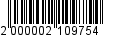 ».2. Опубликовать настоящее постановление в газете «Майкопские новости» и разместить на официальном сайте Администрации муниципального образования «Город Майкоп».3. Постановление «О внесении изменений в Перечень должностных лиц Администрации муниципального образования «Город Майкоп», уполномоченных составлять протоколы об административных правонарушениях» вступает в силу со дня его официального опубликования.Глава муниципального образования«Город Майкоп»                                                                           А.Л. ГетмановАдминистрация муниципального образования «Город Майкоп»Республики Адыгея 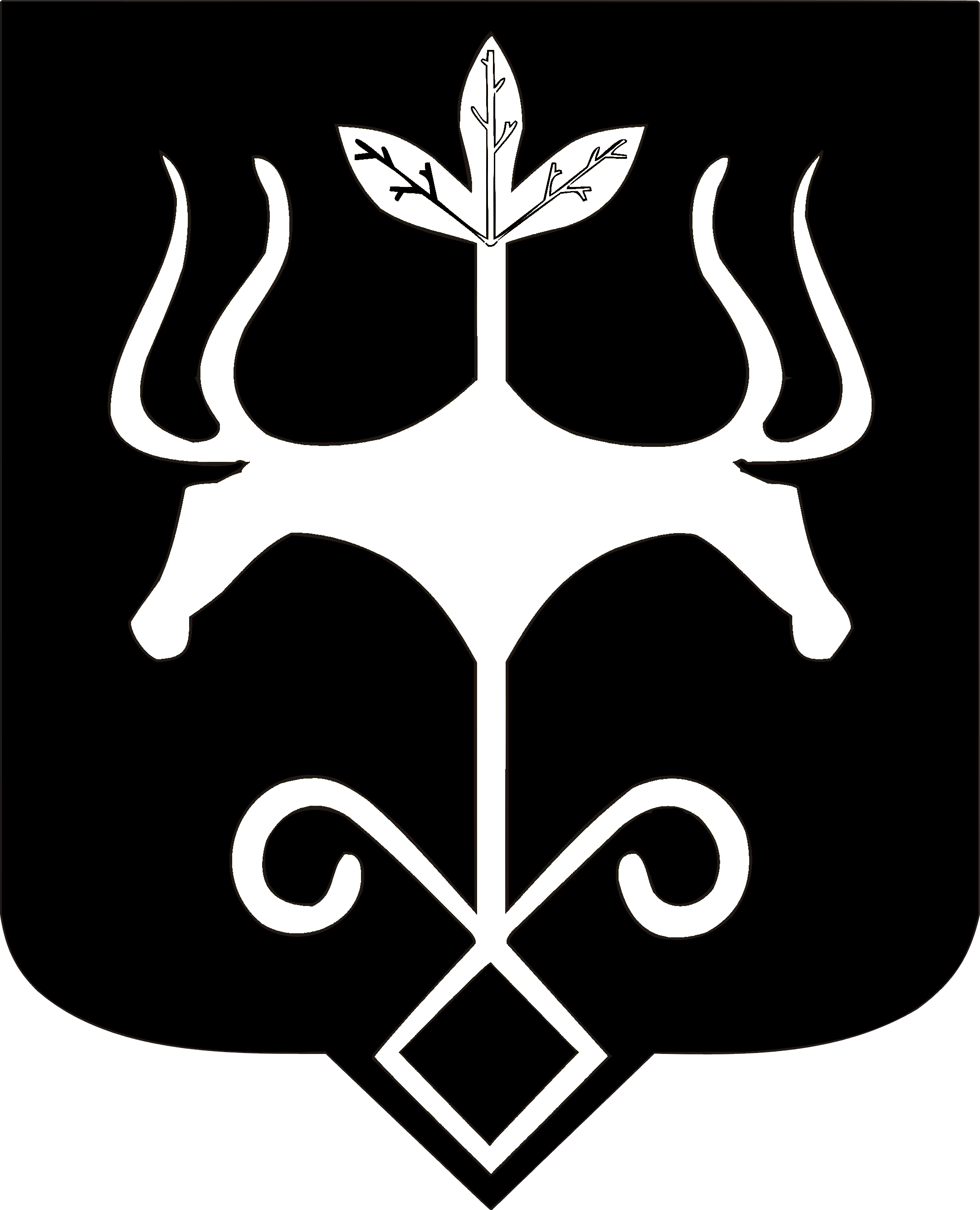 Адыгэ Республикэммуниципальнэ образованиеу 
«Къалэу Мыекъуапэ» и Администрацие29Пелипенко Анжела Аташевна, главный специалист Управления муниципального финансового контроля5.21, 15.1, 15.11,15.14-15.15.16, 19.4 (часть 1), 19.4.1, 19.5 (части 20, 20.1), 19.6, 19.730Баркалова Жанна Викторовна, ведущий специалист Управления муниципального финансового контроля5.21, 15.1, 15.11, 15.14-15.15.16, 19.4 (часть 1), 19.4.1, 19.5 (части 20, 20.1), 19.6, 19.7